An Anxiety Treatment Approach That Empowers Through Skill DevelopmentThe Adaptive Anxiety Therapy ProgramThe Adaptive Anxiety Therapy program is an advanced CBT anxiety treatment program that focuses on helping clients to confidently adapt to the experience of anxiety rather than chase an endless cycle of anxiety symptom relief.Stage 1: Cognitive RestructuringModule 3: Absolute Beliefs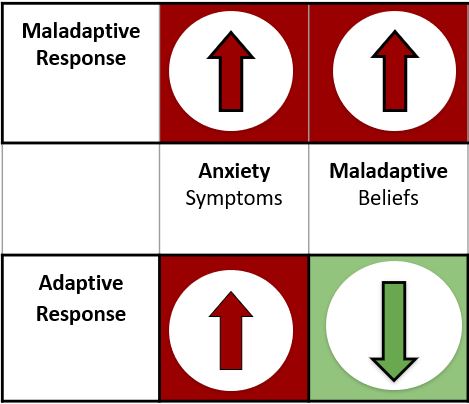 Top 10 scary Assumptions: In-Session Activity: Activity Day 1                   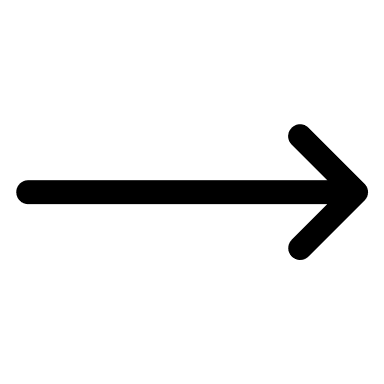 Stop!Quality is better than quantity.  Wait 24 hours before moving to next Activity DayTop 5 scary Assumptions: In-Session Activity: Activity Day 2                   Stop!The following sections will be completed with Dr. Shawn Nabors during your next session.Turning scarry Assumptions into Absolute Belief Systems:  Therapy Session                  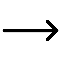 Narrowing down top 5 absolute core belief systems: Activity Day 1     Stop!Quality is better than quantity.  Wait 24 hours before you move to the next day’s activityInstructions: Review your top collected assumptions from past and current tracking.  Next, narrow down all assumptions to a top 10 on the section below.  These top ten scary assumptions should be assumptions that you feel trigger you the most when you experience them.A:  Answer:A:  Answer: B: RatingsTherapist/Client Notes:Instructions: Now narrow your top ten scary assumptions down to a top five that you feel trigger you the most when you experience them.A:  Answer:A:  Answer: B: RatingsC: Reason for seeking HelpTherapist/Client Notes:Instructions: Next you will take each of your top scary assumptions and turn them into absolute belief systems.  You will do this by attempting to find the deeper message within your scary assumption, what is it really trying to say? The more absolute and concrete, the better.  This statement will represent your belief system for your selected assumptionTop Assumption #1 (Assumption)Absolute BeliefWhat’s the deeper message here? What is this scary assumption trying to say?What’s the deeper message here? What is this scary assumption trying to say?Top Assumption #2 (Assumption)Absolute BeliefWhat’s the deeper message here? What is this scary assumption trying to say?What’s the deeper message here? What is this scary assumption trying to say?Top Assumption #3 (Assumption)Absolute BeliefWhat’s the deeper message here? What is this scary assumption trying to say?What’s the deeper message here? What is this scary assumption trying to say?Top Assumption #4 (Assumption)Absolute BeliefWhat’s the deeper message here? What is this scary assumption trying to say?What’s the deeper message here? What is this scary assumption trying to say?Top Assumption #5 (Assumption)Absolute BeliefWhat’s the deeper message here? What is this scary assumption trying to say?What’s the deeper message here? What is this scary assumption trying to say?Therapist/Client Notes:Instructions: It may be hard to believe, however, only a handful of belief systems are typically responsible for our anxiety issues.  Next, you will narrow down your top 5 newly created absolute beliefs to a top 31.         2.          3.            